四川省地震局地壳形变观测中心四川省地震局地壳形变观测中心关于五楼会议室视频显示设备市场调研采购工作的函各潜在供应商：根据项目实施需要，现拟通过市场调研方式，采购四川省地震局地壳形变观测中心五楼会议室视频显示设备，现将有关事项函告如下：一、供应商基本条件1.符合《中华人民共和国政府采购法》第二十二条规定，具备出售办公设备、信息系统集成服务资质。2. 参加采购活动前三年内，在经营活动中没有重大违法记录和不良信用记录；（被列入失信被执行人、重大税收违法案件当事人名单、政府采购严重违法失信行为记录名单及其他不符合《中华人民共和国政府采购法》第二十二条规定条件的供应商，将被拒绝其参与本次政府采购活动。二、需要提交的相关材料1.营业执照正或副本（复印件加盖鲜章）；2.法定代表人身份证复印件（加盖公司鲜章）；3.一次性报价表（见附件一）；4.公司开户许可证；（复印件加盖鲜章）5.供应商认为其它应提交的证明材料（内容不限）。三、限价及成交原则1.本次询价调研最高限价：总价6.5万元人民币，中标价为包干价，采购人不再额外支付其它费用。2.在满足采购需求基础上，质量和服务相等且报价最低者成交。四、采购需求及技术和服务要求(一)采购需求1.98英寸高清LCD显示屏1套；2.可升降智能讲台（电子讲台）。（二）技术和服务要求五、其它请符合以上条件的供应商在6月29日18：00前将报价单及相关材料密封装订后报送至四川省地震局地壳形变观测中心303室。联系人：赵楠，15528655999。地  址：四川省雅安市雨城区上坝路139号。附件：一次性报价表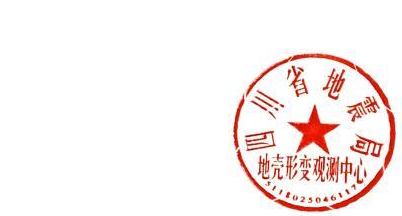 四川省地震局地壳形变观测中心                     2021年6月23日附件 一次性报价表四川省地震局地壳形变观测中心：我公司收悉并研究了《四川省地震局地壳形变观测中心关于五楼会议室视频显示设备市场调研采购工作的函》。满足贵单位采购项目的各项要求，经核算，我公司报价为人民币_____________________（大写：）。供应商法定代表人签字：供应商名称（公章）：                            年   月   日序号设备名称技术参数及要求单位数量198寸高清LCD显示屏技术部份1 整机采用Android8.0系统，内置CPU性能≥双核A73+双核A53,内置GPU性能≥双核MaliG51，RAM>3G,ROM>32G(供货时需提供认证机构测试报告）2 线模块支持802.113/13/9/(1/3(；,工作频率2.4GHz/5GHz;可支持插拔3 采用2.1声道，内置2*10W+15W扬声器4  I/O接口: ≥3路HDMMN；≥6路USB2.0；≥1路VGAIN; ≥1路AUDIOIN; ≥1路AUDIOOUT；≥1路SPDIF；≥1路RS232; ≥1路RJ455 整机符合GB/T17626.5-2019浪涌(冲击)抗扰度、GB/T17626.2-2018静电放电抗扰度、GB/T17626.3-2016射频电磁场辐射抗扰度、GB/T17626.4-2018电快速瞬变脉冲群抗扰度、GB/T17626.6-2017射频场感应的传导抗扰度、GB/T17626.11-2008电压暂降、短时中断和电压变化抗扰度等要求，确保整机使用安全6 整机产品机身为金属外壳，满足GB4943.1-2011标准中的防火要求，有效避免产品意外燃烧，确保环境安全。7 机身符合GB/T2423.17盐雾试验、GB/T2423.1-2008低温试验、GB/T2423.2-2008高温试验、GB/T2423.3-2016恒定湿热试验等要求，确保整机存储、使用安全。8 产品符合强制性产品认证制度，需具备CCC认证9 产品经过中国节能产品认证，需具备节能认证证书显示参数1 为保证显示色彩效果及可视角度，整机屏幕需采用98寸IPS液晶屏，显示比例16:9,屏幕分辨率≥3840*2160，色彩度≥10bit,可视解度≥178度（供货时需提供认证机构测试报告）2 为保证显示效果，屏幕亮度≥350nit，色哉达到72%NTSC。无线传屏1 支持操作系统：WIN7/WIN8/WIN8.1/WIN10/MAC OS 10.10及以上2 支持同时连接8个无线传屏器，画面分别投屏到同一个整机，可通过按键切换传输不同外部电脑的画面及声音（供货时需提供认证机构测试报告）3 手机和电脑支持混合投屏展示，能支持四画面同屏展示，最多可连接8台设备4 无线传屏软硬件均支持WIN10系统扩展屏显示5 可以仅对一个窗口进行无线投屏，其他窗口内容不做展示，保证数据的隐私6 无线传屏视频数据加密，加密方式：AES(CBC模式)，128位保障数据传输安全7 传屏之后在电脑屏幕显示工具栏，可以进行基本的操作8 传屏开启勿扰模式后，不允许其他人再进行传屏，避免在使用过程中被其他人传屏顶替掉，造成使用中断9 支持TYPE-C口手机直接连接TYPE-C传屏器进行整机投屏10 手机扫描传屏二维码即可完成连接整机热点，无需单独在手机上输入WIFI账号密码软件功能1 内置信发系统，支持图片、视频、文字等内容任意方式组合播放2 内置信息发布软件与整机为同一品牌套12电子讲台1.实时批注交互，笔锋特效2.带蓄电池，续航6小时以上3.演讲内容无线投屏共享4.电动升级，匹配演讲者舒适高度5.双鹅颈麦拾音，解放单手持麦6.自带滚轮，单人即可随意移动7.电子讲台与98寸显示设备无对接障碍套1